Tactile ReadingConference programmeStockholm April 5th-7th, 2017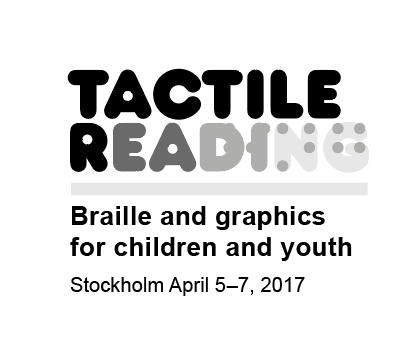 Wednesday April 5thFor more information about the Welcome reception and how to get to the City Hall go to page 6.Thursday April 6th For more information about the conference dinner go to page 7.  Friday April 7th Wifi: ClarionConference#tactilereading17Exhibition, poster and demo presentations The exhibition and demo presentations are located on the second floor. Here you can meet graphic designers and manufacturers working with assistive technology. Look at the latest product developments and talk to experts within the accessibility sector. Welcome reception The Stockholm County Council and the City of Stockholm invite you to a welcome reception at the City Hall April 5th. We start at 18:45 and it is important to be in time. We will mingle and eat in the historical and beautifully appointed banquet hall, the Prince´s Gallery. During the evening a buffet will be served, also called a Swedish smörgåsbord. The night ends with a guided tour in the beautiful ceremonial halls. The reception is open to delegates who have registered for the event. Please observe that late arrivals will not be permitted entrance.How to get to the City HallThe address is Hantverkargatan 1.Conference bus transfer (one way only): the buses leave from the hotel and we will meet up at the hotel entrance at 18:00. Guided walk: take the opportunity to see Stockholm. We meet up at the hotel reception at 17:30. It´s a 3k walk that will take about 1 hour. By local bus: bus 3 leaves from the bus stop Skanstull (the second bus stop outside the hotel to the right) every 8 minutes to the City hall (Stadshuset). The bus ride takes about 20 minutes. How to buy a bus ticket: http://sl.se/en/fares--tickets/ By metro: take the green line 17, 18 or 19 northbound (to Hässelbystrand, Alvik, Åkeshov or Vällingby) from Skanstull metro station to the Central station (T-centralen). It’s an 8 min walk to the Stockholm City Hall from the Central Station. By taxi: Taxi Stockholm, +46 8-15 00 00. Taxi Kurir, +46 8-30 00 00. Taxi 020, +46 20-20 20 20. Check fare price when using other companies. Conference dinner The conference dinner takes place at Clarion Stockholm Thursday April 6th. We start the evening at 18:30 pm with an aperitif. We will then move to the banquet hall where we will enjoy a three-course menu, and you will get a taste of the Swedish cuisine. It´s free seating, however we encourage you to take this opportunity to mingle with people you don’t meet at a daily basis. We hope you will have a lovely evening. The conference dinner is open to delegates who have registered for the event.Conference organizers This is the first time this conference is arranged. We have the ambition to create a recurrent international conference on issues related to tactile reading, including literacy, with a conference organization touring between European interested parties. The National Agency for Special Needs Education and Schools (SPSM)Our task is to ensure that children, young people and adults – regardless of functional ability – have adequate conditions to fulfil their educational goals. This is done through special needs support, education in special needs schools, accessible teaching materials and government funding.Swedish Agency for Accessible Media (MTM)Our mandate is to ensure that all persons with reading impairments can access literature and daily newspapers through media appropriate to them. Our activities include the production and distribution of talking books and Braille books. A large and crucial field is research and development relating to new techniques for production and reading. Did you know this about Sweden? Lagom is an important and often-used word in Sweden. Meaning good enough, or just right, it sums up Swedish cultural and social ideals of equality and fairness.The Swedes consume 9,19 kilo coffee per person every year. That is not lagom. Fika is the Swedish word for a coffee break. Smörgåsbord or smorgasbord is a buffet with multiple hot and cold dishes of various foods. Almost all Swedes eat smorgasbord at Swedish holidays such as Christmas and Midsummer. Sweden has one of the highest life expectancies in the world, 80,7 years for men and 84 years for women, and one of the lowest birthrates, 1,7 children per woman. All schools in Sweden are free of charge and students get a contribution approx. € 111 per month to attend high school. In Sweden we have inclusive education and most student with blindness goes to mainstream classes.10:00-13:00Conference registration 13:00-13:30Opening ceremony in room B12Conference moderator: Yvonne Eriksson13:30-14:15Keynote speakerRoom B12Tactile Reading - The Importance of Political, Cultural and Pedagogical Perspectives in Providing Support for Readers of Braille and Tactile GraphicsCay Holbrook Ph.D, University of British Columbia. 14:15-15:00Session 1Room B121:1 Sensorimotor control and braille readingDr. Barry Hughes, University of Auckland15:00-15:45FIKA: Coffee and networking at the exhibition15:45-16:30Keynote speakerRoom B12The world beneath the fingertips and the cognitive processes that make it possibleAnneli Veispak Ph.D, University of Leuven.16:30Exhibitor pitches and practicalities17:30Guided walk to the welcome reception18:00Recommended time for departure by bus, metro or taxi to the reception18:45-21:00Welcome reception at the Stockholm City Hall8:30-9:15Introduction and poster/demo presentation pitches Introduction and poster/demo presentation pitches Introduction and poster/demo presentation pitches 9:15-10:00Keynote speakerRoom B12Human centered design and the significance of user involvement Professor Yvonne Eriksson, Mälardalen University. Keynote speakerRoom B12Human centered design and the significance of user involvement Professor Yvonne Eriksson, Mälardalen University. Keynote speakerRoom B12Human centered design and the significance of user involvement Professor Yvonne Eriksson, Mälardalen University. 10:00-10:45FIKA: Coffee and networking at the exhibitionFIKA: Coffee and networking at the exhibitionFIKA: Coffee and networking at the exhibitionThree parallel sessionsThree parallel sessionsThree parallel sessionsThree parallel sessions10:45-12:30Session 2: Pre-braille Literacy Room B122:1 Buckets, boxes & baskets! Promoting a holistic approach to pre-brailleGwyneth McCormack, Positive Eye Ltd2:2 Ready for Pre-Braille? Let's Play With the Six Dots Cell! Marc Angelier and Marie Oddoux, PEP-SRA2:3 Learning Braille - Case study: Teaching Braille to a 5-year-old Estonian childSirli Lellep, Tartu Emajõe School2:4 The Braille bag: Inspiration and support to familiesGun Olsson, Swedish Agency for Accessible Media10:45-12:30Session 2: Pre-braille Literacy Room B122:1 Buckets, boxes & baskets! Promoting a holistic approach to pre-brailleGwyneth McCormack, Positive Eye Ltd2:2 Ready for Pre-Braille? Let's Play With the Six Dots Cell! Marc Angelier and Marie Oddoux, PEP-SRA2:3 Learning Braille - Case study: Teaching Braille to a 5-year-old Estonian childSirli Lellep, Tartu Emajõe School2:4 The Braille bag: Inspiration and support to familiesGun Olsson, Swedish Agency for Accessible Media10:45-12:30Session 3: Braille and mathematicsRoom C583:1 Linking mobility and mathematics: Learning about location through concepts in mobility and mathematicsOliv Klingenberg and Ole Erik Jevne, Statped midt3:2 A BrailleStudio Experience Eric de Quartel and Thessa Stevenson Doosje, Bartiméus3:3 Math for beginners: Making math fun for young childrenBenjamín Júlíusson and Helga Björg Ragnarsdóttir, National institution for the blind, visually impaired and deafblind in Iceland3:4 Making Mathematics Accessible: A study of how paraeducators work with adaptationsUlrika Vanhoenacker, National Agency for Special Needs Education and Schools in Sweden 10:45-12:30Session 4: Tactile art Room C104:1 Exploring Museums reaching beyond the glassAnn Cunningham, Colorado Center for the Blind4:2 Feeling Van Gogh: making Vincent van Gogh’s art accessibleAnn Blokland, Van Gogh Museum4:3 Kännbart – an art project: Art, exchange, competence – the key to successSarah Remgren and Torbjörn Svensson, Project managers of Kännbart4:4 The relationship between tactile, kinaesthetic and sound experiences in visual artsKristina Elisabeth Steinbock MA/MFA, The Institute for the Blind and Partially Sighted in Copenhagen12:30-14:00LunchLunchLunchThree parallel sessionsThree parallel sessionsThree parallel sessionsThree parallel sessions14:00-15:15Session 5: Braille and literacyRoom B125:1 Introduction to braille: Supporting pupils in primary schools in NorwayAstrid Kristin Vik and Jorun Hauge, Statped5:2 Tactile Textbooks that fit students with visual impairments using mainstream booksLeonoor Soet and Mieke Urff, Dedicon5:3 Braille Butterflies: The Four Stages of Metamorphosis to Braille ProficiencySkye Jones and Sharon Rattray, South Australian School for Vision Impaired14:00-15:15Session 5: Braille and literacyRoom B125:1 Introduction to braille: Supporting pupils in primary schools in NorwayAstrid Kristin Vik and Jorun Hauge, Statped5:2 Tactile Textbooks that fit students with visual impairments using mainstream booksLeonoor Soet and Mieke Urff, Dedicon5:3 Braille Butterflies: The Four Stages of Metamorphosis to Braille ProficiencySkye Jones and Sharon Rattray, South Australian School for Vision Impaired14:00-15:15Session 6: Development of tactual understandingRoom C586:1 Concept development of Blind ChildrenDr. Ans Withagen, Royal Dutch Visio6:2 Development and evaluation of haptic-books Dannyelle Valente Post-Doc and Professor Edouard Gentaz, University of Geneva6:3 The Language of Lines: The Design and Use of Tactile GraphicsBJ Epstein M Arch, LightHouse for the Blind and Visually Impaired14:00-15:15Session 7: Techniques in tactile graphics Room C107:1 Digital material and 3D-prints in education – separate or combined? Charlotte Magnusson and Kirsten Rassmus-Gröhn, Lund University7:2 Jumping off the page: 3D printing for tactile representation of graphicsLeona Holloway, Monash University7:3 Tactile science education for visually impaired children: The life cycle of the brimstone butterflyJanja Plazar Ph.D, University of Primorska15:15-16:00FIKA: Coffee and networking at the exhibitionFIKA: Coffee and networking at the exhibitionFIKA: Coffee and networking at the exhibition16:00-16:45Session 8 Room B128:1 Discrimination Strategies – How specialised are they?Dr. Torø Graven, University of Oxford Session 8 Room B128:1 Discrimination Strategies – How specialised are they?Dr. Torø Graven, University of Oxford Session 8 Room B128:1 Discrimination Strategies – How specialised are they?Dr. Torø Graven, University of Oxford 16:45-17:00PracticalitiesPracticalitiesPracticalities19:00Conference dinner Conference dinner Conference dinner 8:30-9:30Introduction and keynote speakerRoom B12Touching for knowingProfessor Edouard Gentaz, University of GenevaIntroduction and keynote speakerRoom B12Touching for knowingProfessor Edouard Gentaz, University of GenevaIntroduction and keynote speakerRoom B12Touching for knowingProfessor Edouard Gentaz, University of Geneva9:30-10:15FIKA: Coffee and networking at the exhibitionFIKA: Coffee and networking at the exhibitionFIKA: Coffee and networking at the exhibitionThree parallel sessionsThree parallel sessionsThree parallel sessionsThree parallel sessions10:15-12:00Session 9: Braille and literacy Room B129:1 Developing decoding skills and fluency in braille readingAnders Rönnbäck and Kia Johansson, National Agency of Special Needs Education and Schools in Sweden9:2 Braille reading technique: How to increase the speed of Braille readingGyntha Goertz, Royal Dutch Visio9:3 Reading speed and comprehension in brailleLuis Gonzalez-García Ph.D, The National Organisation of the Spanish Blind9:4 iBraille Challenge App:  Technology & Fun for Students Who Use BrailleFrances Mary D’Andrea Ph.D, Carolina Central University10:15-12:00Session 9: Braille and literacy Room B129:1 Developing decoding skills and fluency in braille readingAnders Rönnbäck and Kia Johansson, National Agency of Special Needs Education and Schools in Sweden9:2 Braille reading technique: How to increase the speed of Braille readingGyntha Goertz, Royal Dutch Visio9:3 Reading speed and comprehension in brailleLuis Gonzalez-García Ph.D, The National Organisation of the Spanish Blind9:4 iBraille Challenge App:  Technology & Fun for Students Who Use BrailleFrances Mary D’Andrea Ph.D, Carolina Central University10:15-12:00Session 10: Tactile picture booksRoom C5810:1 Tactile Books: From the Ground Up Including Two ParadoxesPhilippe Claudet, Les Doigts Qui Rêvent10:2 The Tactile Picture Book Project: Opportunities for Design, Customization, and Access to Tactile Picture Books Through Digital Fabrication and Broadscale Community EngagementAbigale Stangl, University of Colorado10:3 Tactile illustrations improve interactive readingColette Pelt, Picture Books Plus10:4 Tactile Semiotic Code in Tactile Picture BookDr. Aksinja Kermauner, University of Primorska10:15-12:00Session 11: Design for inclusionRoom C1011:1 Tactile symbols and schedules:  Enhancing activity and observing the use of tactile schedulesGro Aasen Ph.D, Statped11:2 Achieving inclusion among children with and without vision impairment - Reach & Match Fun for AllMandy Lau MDes, Reach & Match 11:3 Inclusive Literacy: A new method for braille literacyElena Gastón, National organisation of the Spanish blind11:4 Inclusive Tactile Design: Designing with braille and tactile graphicsAnn M. Conefrey, independent graphic designer12:00-13:15LunchLunchLunchThree parallel sessionsThree parallel sessionsThree parallel sessionsThree parallel sessions13:15-15:00Session 12: Braille reading developmentRoom B1212:1 Reading development for six students with blindness or severe visual impairmentKim de Verdier, National Agency for Special Needs Education and Schools12:2 In the borderland - Why is it important for partially sighted children to learn Braille?Ann Jönsson, The Swedish Association of the Visually Impaired12:3 Writing System or Code?  -a Potential Disconnect Between Braille Readers and TeachersDr. Robert Englebretson, Rice University12:4 Dedicon Math Notation: Is a Braille Code indispensable?Dorine in ‘t Veld, Dedicon13:15-15:00Session 12: Braille reading developmentRoom B1212:1 Reading development for six students with blindness or severe visual impairmentKim de Verdier, National Agency for Special Needs Education and Schools12:2 In the borderland - Why is it important for partially sighted children to learn Braille?Ann Jönsson, The Swedish Association of the Visually Impaired12:3 Writing System or Code?  -a Potential Disconnect Between Braille Readers and TeachersDr. Robert Englebretson, Rice University12:4 Dedicon Math Notation: Is a Braille Code indispensable?Dorine in ‘t Veld, Dedicon13:15-15:00Session 13: Development of tactual understandingRoom C5813:1 Conquering Complexity: Student Strategy Use to Understand Tactile GraphicsAss. Professor Kim T. Zebehazy, University of British Columbia13:2 Accessing Tactile Graphics: Evaluating the Use of Variable HeightRicha Gupta, Indian Institute of Technology Delhi13:3 Optimizing tactile images and maps for learning materialsRiitta Kangasaho and Tuija Piili-Jokinen, Valteri Center for Learning and Consulting13:4 ”Art does not have to be visual” - Students with visual impairment and their art teachers about motivation in artAnneli Embe, National agency for Special Needs Education and Schools in Sweden13:15-15:00Session 14: Tactile graphicsRoom C1014:1 Recognizability of tactile graphics: Evidence from analysis of drawings made by learners with a visual impairment from different cultural backgroundsBogusław Marek Ph.D, Order of the British Empire14:2 Tactile images: production, dissemination, pedagogyHoëlle Corvest, DUGTA Association14:3 Tactile images –project results ‘Discover your world’Thessa Stevenson-Doosje, Bartiméus school14:4 Inclusive Design of Tactile Story Graphics and Objects: Engaging Blind People to Write their Own Story, and Design Their Own Tactile GraphicsAbigale Stangl and Ann Cunningham15:00-15:30FIKA: Coffee and networking at the exhibitionFIKA: Coffee and networking at the exhibitionFIKA: Coffee and networking at the exhibition15:30-16:00Final sessionFinal sessionFinal sessionExhibitors AEL DataAnnica Norberg DesignHarpoHIMS incHungry FingersIndex BrailleInsyn Scandinavia ABIris Hjälpmedel (Iris Assistive Aids)Les Doigts Qui Rêvent (Dreaming Fingers)LVI, Low Vision InternationalMokomoko Group and Suzulan BunkoMonika SikehagPicture Books PlusReach and MatchScandic ScreenSG AccessSwedish Agency for Accessible Media (MTM)The National Agency for Special Needs Education and Schools (SPSM)Zychem LimitedPoster and demo presentationsAnn Cunningham, Sensational BooksDawn Wilkinson, American Printing House for the Blind De Blindas BokfondDorine in ‘t Veld, Dedicon EducationalKirsten Rassmus-Gröhn, Lund University Kouki DOI, National Institute of Special Needs EducationKännbart art projectLaura Kalola, DesignerRic Wasserman, Tactsenze Innovations Sabrina Morisson, Design for All conceptorThe Swedish Association of the Visually ImpairedTsutomu WADA, Japan Braille Library